Эмоциональное развитиеРазвитие ребенка  теснейшим образом взаимосвязано с особенностями мира его чувств и переживаний. Эмоции с одной стороны, являются «индикатором» состояния ребенка, с другой – сами существенным образом влияют на его познавательные процессы и поведение, определяя направленность его внимания, особенности восприятия окружающего мира, логику суждений.Маленькие дети часто находятся «в плену эмоций», поскольку еще не могут управлять своими чувствами, что может приводить к импульсивности поведения, осложнениям в общении со сверстниками и взрослыми. Лишь по мере личностного развития у них постепенно формируется  способность осознавать и контролировать свои переживания, понимать эмоциональное состояние других людей, развивается произвольность поведения, чувства становятся более устойчивыми и глубокими.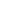 Танцы, рисование, ролевые игры, сочинение сказок, слушание музыки – все это и есть творческая самореализация. Она ведет к освобождению запретов и жестких правил, к принятию всех сторон своей личности, даже самых неприятных. А это очень важно для ребенка. Важно жить не в категориях «правильно-неправильно», «полезно-вредно», «хорошо-плохо», а чувствовать, как я отношусь к тому или иному событию, что я испытываю, что мне нужно. Что полезно для одного, может оказаться вредным для другого. Например, очень мягкому, застенчивому ребенку неплохо бы иногда проявить агрессию, рационально мыслящему – довериться своим переживаниям и чувствам, слишком ранимому – научиться защищать себя, а чрезмерно трудолюбивому полезно иногда и полениться. Не бывает «плохих» эмоций. Важно понимать, принимать и осознавать эти состояния, вместо того, чтобы загонять их вглубь своей души как вредные и ненужные. Когда малыш старается стать щедрым или добрым, потому, что так надо, так правильно, к тому призывают взрослые, - он не испытывает истинной радости. Он просто чувствует обязанность быть добрым или щедрым и боиться проявлять жадность или злость, потому что это плохо. Но известно, что страх всегда удерживает в душе именно то, чего мы более всего боимся. А вот когда ребенок сам почувствует, что ему не нравиться быть жадным, злым, мстительным, тогда он относительно легко расстанется с этими чувствами и возьмет на себя ответственность за свои состояния.